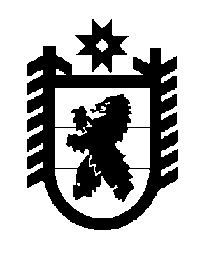 Российская Федерация Республика Карелия    ПРАВИТЕЛЬСТВО РЕСПУБЛИКИ КАРЕЛИЯПОСТАНОВЛЕНИЕот 19 февраля 2015 года № 56-Пг. Петрозаводск О внесении изменений в постановление Правительства 
Республики Карелия от 9 августа 2011 года № 202-ППравительство Республики Карелия п о с т а н о в л я е т:Внести в постановление Правительства Республики Карелия 
от 9 августа 2011 года № 202-П «Об утверждении Порядка проведения заседаний и принятия решений Правления Территориального фонда обязательного медицинского страхования Республики Карелия» (Собрание законодательства Республики Карелия, 2011, № 8, ст. 1220) изменение, изложив абзац третий подпункта 1 пункта 2 в следующей редакции:«пять представителей органов исполнительной власти Республики Карелия;».           Глава Республики  Карелия                       			      	        А.П. Худилайнен